Curriculum Vitae CV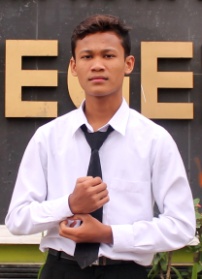 Nur Kholiq (Kholiq Siji)FreelanceProfilSaya adalah seorang Freelancer  yang dapat membantu anda menyelesaikan project-project anda dengan kemampuan yang saya miliki, dengan kreativitas, keuletan, dan ketelitian saya akan berusaha untuk memberikan kepuasan kepada anda karena telah bekerja sama dengan saya. Dan suatu kebanggaan bagi saya dapat bekerjasama dengan perusahaan anda.ProgramAdobe PhotosopAdobe IllustratorCorel DrawAdobe DreamwaferAdobe FlashMS OfficeSony Vegas ProAdobe AuditionTekhnologiHTML5CSS3Responsive Design